Sag mir bitte,                 Sag mal,                 Kannst du mir bitte sagen,                                              -  um welche Jahreszeit geht die Rede im Lied?                                              - wie sind die Blumen im Herbst?                                              - welche Jahreszeit kommt bald?                                              - was machen die Blumen im Spätherbst?(Wozu                                                               machen sie sich bereit?)                                               - wer kommt im Winter?                                               - was bringt der Weihnachtsmann den Kindern?                                               - warum kennen die Blumen den Weihnachtsmann                                                   nicht?(usw…)(bildet andere Fragen zum Thema „Im Herbst“, „Im Winter“)II.  Womit (mit wem) assoziierst du dieses Bild?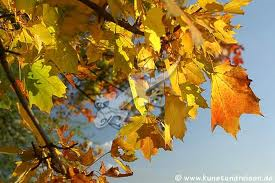 